ВСЕРОССИЙСКАЯ ОЛИМПИАДА ШКОЛЬНИКОВ ПО ОБЖ ШКОЛЬНЫЙ ЭТАП 2023-2024 УЧЕБНЫЙ ГОД 7-8 КЛАССЫТестовые заданияОпределите правильный ответ или ответы.За правильный ответ начисляется 2 балла. 0 баллов выставляется за неправильный ответ, а также если участником отмечено более одного ответа (в том числе правильный).В результате пожара на лестничной площадке загорелась входная дверь в вашу квартиру. Огонь отрезал путь к выходу. Что вы будете делать?а) Уйдете в дальнюю комнату, плотно закрыв входную дверь мокрым одеяломб) Попытаетесь выломать дверь и выскочить на лестничную площадкув) Начнете кричать и звать на помощь соседейг) Спрячетесь в ванной комнатеВо время движения в салоне автобуса начался пожар. Каковы ваши действия?а) Не предупредив водителя, попытаетесь потушить огонь с помощью огнетушителя или накрыть верхней одеждой очаг возгоранияб) Разобьёте боковое окно транспортного средствав) Предупредив водителя, попытаетесь по возможности потушить огонь с помощью огнетушителя, если он есть в салоне, или накрыть верхней одеждой очаг возгоранияг) Займете место в салоне подальше от места возгоранияОпределите сопутствующие проявления опасных факторов пожара, воздействующие на людей.а) пониженная концентрация кислородаб) повышенная температура окружающей средыв) части разрушившихся зданийг) воздействие огнетушащих веществд) снижение видимости в дымуВыберите правильный ответ «Страховочная система – это….а) это предмет личного снаряжения, выполненный из строп и силовых пряжек, предназначенный для использования в цепи страховки (самостраховки)б) страховка от клещав) страховка на все случаи жизниРаспределите название узлов в соответствии с видомСобираясь в поход, необходимо подобрать одежду. Какой она должна быть?а) В первую очередь водонепроницаемойб) Однотонной или из камуфлированного материалав) Из синтетических материаловг) Свободной и в несколько слоев, чистой и сухой.Совершая переход через лес, вы почувствовали, что заблудились. Как нужно действовать?а) Немедленно начать движение в обратном направленииб) Залезть на самое высокое дерево и попытаться определить направление движенияв) Громко кричать и звать кого-либо на помощьг) Прекратить движение и сориентироваться с помощью компаса или природных признаков.Находясь в походе зимой, человек отморозил себе руку. Что нужно делать?а) Растирать руку снегомв) Растирать руку мягкой шерстяной тканью..г)  Согревать руку собственным теплом.д) Согреть руку у костраВынужденную самостоятельную эвакуацию во время внезапного затопления необходимо начинать тогда, когда вода:а) затопила подвальные помещения, в котором вы находитесьб) затопила первый этаж помещения, в котором вы находитесьв) достигла отметки вашего пребывания и создается реальная угроза вашей жизни.г) стала резко подниматься Какое медицинское изделие имеется в аптечке (автомобильной)  первой помощи для предупреждения заражения человека, оказывающего первую помощь, инфекциями, передающимися через кровь?а) маска медицинская одноразоваяб) перчатки медицинские одноразовыев) маска для проведения искусственного дыханияг) плёнка с клапаном для искусственного дыхания Как нужно накладывать шину при переломах?а) Выше и ниже перелома, чтобы рана оставалась стерильнаб) На место переломав) Выше перелома, закрывая рану.г) Ниже перелома Верны ли суждения, относящиеся к правилам наложения кровоостанавливающего жгута?а) Жгут на конечности накладывают только на бедро и плечоб) Жгут накладывают только при артериальном кровотечениив) верны оба сужденияг) оба суждения неверны Для профилактики кишечных заболеваний проводятся следующие мероприятия:а) проветривание помещенийб) мытьё рукв) использование  медицинских одноразовых масокг) мытьё фруктов и овощей перед едойд) соблюдение социальной дистанции Какие признаки характерны для первой степени ожога?а) отёкб) покраснениев) появление пузырей с прозрачным содержимымг) появление пузырей с кровянистым содержимымд) отсутствие чувствительности в месте поврежденияМаксимальное количество баллов - 28ВСЕРОССИЙСКАЯ ОЛИМПИАДА ШКОЛЬНИКОВ ПО ОБЖ ШКОЛЬНЫЙ ЭТАП 2023-2024 УЧЕБНЫЙ ГОД 7-8 КЛАССЫТеоретические заданияОпределите правильный ответ или ответы.За правильный ответ начисляется 3 балла. 0 баллов выставляется за неправильный ответ, а также если участником отмечено более одного ответа (в том числе правильный).Как туристы должны подать сигнал поисково-спасательной группе, который будет говорить о том, что нужна медицинская помощь?а)  б)        в)        г) 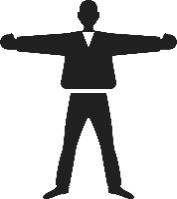 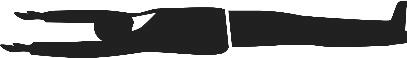 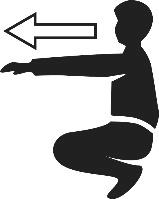 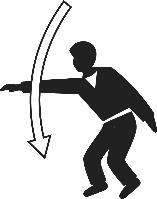 После того как туристы подали сигнал, поисково-спасательный самолёт из-за плохой видимости ответил: «Сигнал получен, но НЕ понят». На каком рисунке изображён данный сигнал?      а)  б)  в)  г) 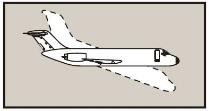 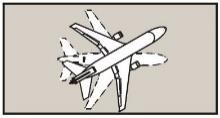 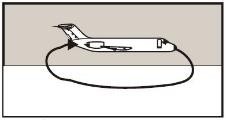 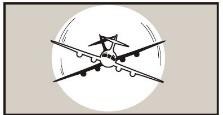 3. Одного из участников туристического похода укусила гадюка в среднюю треть голени. Распределите предложенные мероприятия на две группы: мероприятия, которые рекомендуется выполнить для оказания первой помощи пострадавшему, и мероприятия, которые запрещено выполнять в данной ситуации.Знаки безопасности применяются: для привлечения внимания людей, находящихся в общественных местах, к опасности; для предостережения; для сообщения о возможном исходе в случае пренебрежения опасностью; для предписания или требования определённых действий; для сообщения необходимой информации.Определите смысловое значение приведённых знаков безопасности. Смысловое значение знаков безопасности: «Общий предписывающий знак», «Внимание. Опасность», «Опасно. Лазерное излучение», «Внимание. Электромагнитное поле», «Газовый баллон», «Огнетушитель», «Пожарный сухотрубный стояк»,«Пожарный   гидрант»,   «Средства   выноса   (эвакуации)   поражённых», «Медицинский кабинет», «Аптечка первой медицинской помощи», «Для открывания сдвинуть», «Открывать движением на себя», «Внимание. Автоматическое включение (запуск) оборудования», «Запрещается прикасаться. Корпус под напряжением», «Опасность поражения электрическим током»,«Запрещение (прочие опасности или опасные действия)».В целях предотвращения вредного воздействия отходов производства и потребления на здоровье человека и окружающую среду, а также вовлечения таких отходов в хозяйственный оборот в качестве дополнительных источников сырья реализуются мероприятия по раздельному сбору (накоплению) твёрдых коммунальных отходов. Определите, какие отходы необходимо выбрасывать в синий контейнер, какие в серый, а какие нельзя выбрасывать в эти контейнеры.Максимальное количество баллов – 15Общее количество баллов за тест и теорию - 43Название узлов а)  Стояночныйб) Беседочныйв) Удавочныйг) Связочныйд) СхватывающийВид узлаМорскойТуристическийРекомендовано/ запрещено выполнятьПеречень мероприятийРЕКОМЕНДОВАНОа) Сделать надрез кожи на месте укусаРЕКОМЕНДОВАНОб) Прижечь место укусаРЕКОМЕНДОВАНОв) Наложить давящую повязкуРЕКОМЕНДОВАНОг) Наложить кровоостанавливающий жгутвыше места укусаРЕКОМЕНДОВАНОд) Иммобилизовать пострадавшуюконечностьЗАПРЕЩЕНОе) Приложить холод, дать обильное питьёЗАПРЕЩЕНОё) Вызвать скорую медицинскую помощь или самостоятельно доставитьпострадавшего в лечебное учреждениеЗАПРЕЩЕНОж) Попросить пострадавшего после оказания первой помощисамостоятельно продолжить движение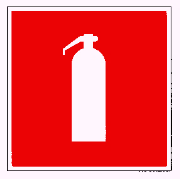 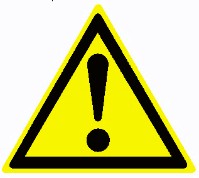 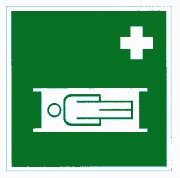 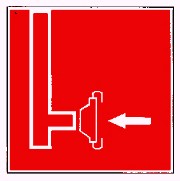 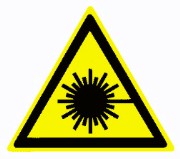 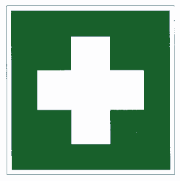 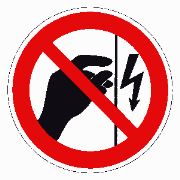 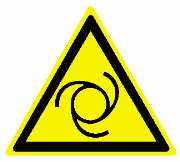 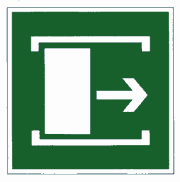 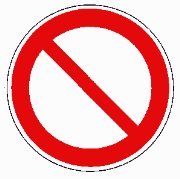 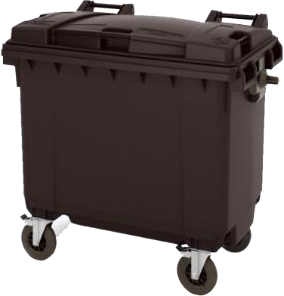 Серый контейнер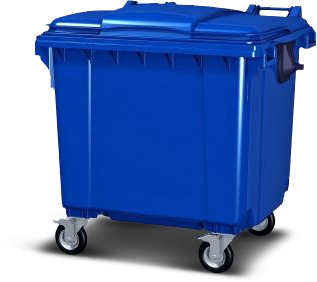 Синий контейнерДругой контейнер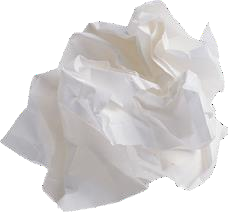 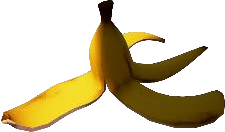 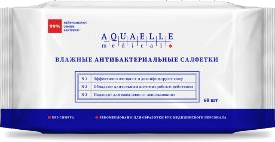 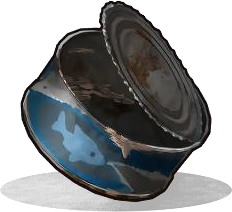 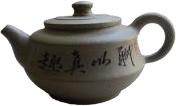 БумагаПищевые отходыСредства личной гигиеныМеталлИзделия из керамики